Министерство науки и высшего образования РФФГБОУ ВО «Тверской государственный университет»направление «Фундаментальная информатика и информационныетехнологии»ОТЧЕТо выполнении домашнего задания №1«Graphics Interchange Format»по дисциплине «Теоретические основы информатики»Тверь 2018 Задание 1.1 «Декодирование»HEX-запись последовательности байт:47 49 46 38 39 61 0A 00 0A 00 91 00 00 FF FF FF FF 00 00 00 00 FF 00 00 00 21 F9 04 00 00 00 00 00 2C 00 00 00 00 0A 00 0A 00 00 02 16 8C 2D 99 87 2A 1C DC 33 A0 02 75 EC 95 FA A8 DE 60 8C 04 91 4C 01 00 3BЗаголовок47 49 46 38 39 61Дескриптор логического экрана0A 00 0A 00 91 00 00Глобальная палитраFF FF FF FF 00 00 00 00 FF 00 00 00Блок-расширение управления графикой21 F9 04 00 00 00 00 00Дескриптор изображения2C 00 00 00 00 0A 00 0A 00 00Графический блок02 16 8C 2D 99 87 2A 1C DC 33 A0 02 75 EC 95 FA A8 DE 60 8C 04 91 4C 01 00Последовательность бит сжатых данных:10001100 00101101 10011001 10000111 00101010 00011100 11011100 00110011 10100000 00000010 01110101 11101100 10010101 11111010 10101000 11011110 01100000 10001100 00000100 10010001 01001100 00000001Транспонированная последовательность бит/кодов:0000 000101 001100 100100 010000 010010 001100 011000 001101 11101 01010 00111 11010 10010 10111 10110 00111 01010 00000 10101 00000 00110 01111 01110 00001 1100 0010 1010 1000 0111 1001 1001 0010 110 110 001 100Последовательность кодов:4 1 6 6 2 9 9 7 8 10 2 12 1 14 15 6 0 21 0 10 7 22 23 18 26 7 10 29 13 24 12 18 16 36 12 5Маркер конца файла3BЗадание 1.2 «Кодирование»(оформить по образцу задания 1.1)Исходное изображение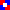 Увеличенное исходное изображение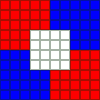 Размеры10x10Размер несжатых данных100 байтРазмер сжатых данных (без учета накладных расходов)22 байтаКоэффициент сжатия22%ПолеНазначениеЗначение47 49 46сигнатураGIF38 39 61версия89aПолеНазначениеЗначение0A 00ширина канвы100A 00высота канвы1091упакованные флаги1 001 0 0011 – есть глобальная палитра001 – разрешение 64 цвета0 – палитра не сортирована по значимости001 – размер палитры: 4 цвета, 12 байт00цвет фона000соотношение сторон0Номер цветаЦвет0FF FF FF1FF 00 00200 00 АА300 00 00ПолеНазначениеЗначение21маркер начала блока!F9тип блока∙ (управление графикой)04размер блока400упакованные флаги000 000 0 0000 – зарезервировано000 – способ замены “на усмотрение браузера”0 – реакция пользователя не ожидается0 – прозрачности нет00 00время задержки000номер прозрачного цвета000терминатор блока0ПолеНазначениеЗначение2Cразделитель,00 00отступ слева от границы логического экрана000 00отступ сверху от границы логического экрана00A 00ширина картинки100A 00высота картинки1000упакованные флаги0 0 0 00 0000 – нет локальной палитры0 – построчная развертка0 – не исп., т.к. нет локальной палитры00 – зарезервировано000 – не исп., т.к. нет локальной палитрыПолеНазначениеЗначение02стартовый размер кода2 бита16размер под-блока22 байта8C … 01данныесжатая последовательность00маркер конца блока0СловарьДекодированная последовательность1 1 1 1 1 2 2 2 2 21 1 1 1 1 2 2 2 2 21 1 1 1 1 2 2 2 2 21 1 1 0 0 0 0 2 2 21 1 1 0 0 0 0 2 2 22 2 2 0 0 0 0 1 1 12 2 2 0 0 0 0 1 1 12 2 2 2 2 1 1 1 1 12 2 2 2 2 1 1 1 1 12 2 2 2 2 1 1 1 1 1ПолеНазначениеЗначение3BМаркер конца файла;Эскиз исходного изображенияРазмеры5x5Размер несжатых данных25 байтРазмер сжатых данных (без учета накладных расходов)…Коэффициент сжатия…